Please read the entire document before you start.Last semester students:Write a paragraph explaining the poster, G4C, the three topics and other important facts about the challenge.  Explain it like you were talking to someone who has never heard about Games 4 Change and the video game challenge.New students:Write a paragraph explaining why you had a schedule change.  Along with your explanation, you should include last semester’s course schedule and this semester’s course schedule.Welcome!  I am glad you are here!  Lets have a great 2nd semester!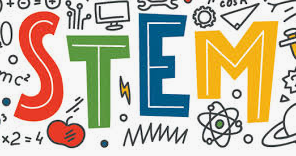 